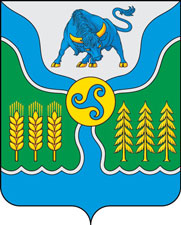 _27.09.2023г.№ _231_РОССИЙСКАЯ ФЕДЕРАЦИЯИРКУТСКАЯ ОБЛАСТЬОСИНСКИЙ МУНИЦИПАЛЬНЫЙ РАЙОНДУМА ОСИНСКОГО МУНИЦИПАЛЬНОГО РАЙОНАРЕШЕНИЕ О ВНЕСЕНИИ ИЗМЕНЕНИЙ В ПЕРЕЧЕНЬ МЕРОПРИЯТИЙ ПРОЕКТОВНАРОДНЫХ ИНИЦИАТИВ, РЕАЛИЗУЕМЫХ НА ТЕРРИТОРИИОСИНСКОГО МУНИЦИПАЛЬНОГО РАЙОНА НА 2023 ГОДВ соответствии с Положением о предоставлении и расходовании субсидий из областного бюджета местным бюджетам в целях софинансирования расходных обязательств муниципальных образований Иркутской области на реализацию мероприятий перечня проектов народных инициатив, утвержденным постановлением Правительства Иркутской области от 14.02.2019г. № 108-пп, руководствуясь частью 1 статьи 60 Устава Осинского муниципального района,ДУМА РЕШИЛА:Внести следующие изменения в Перечень мероприятий проектов народных инициатив, реализуемых на территории Осинского муниципального района на 2023 год, утвержденный решением Думы Осинского муниципального района от 30.11.2022 № 186:В пункте 9 по мероприятию «Текущий ремонт кровли и стен гаража в МБОУ Кахинской СОШ, с.Хокта, ул.Центральная, д.6.» изменить наименование мероприятия на «Приобретение материалов для проведения текущего ремонта кровли и стен гаража в МБОУ Кахинской СОШ, с.Хокта, ул.Центральная, д.6 ( выполнение работ собственными силами)».В пункте 13 по мероприятию «Организация оснащения мебелью МБДОУ "Лузгиновский детский сад", д.Лузгина, ул.Победы, 19» изменить наименование мероприятия на «Организация оснащения кухонным оборудованием, посудой и мебелью МБДОУ "Лузгиновский детский сад", д.Лузгина, ул.Победы, 19»Настоящее решение опубликовать (обнародовать) в Осинской районной газете «Знамя труда» и разместить на официальном сайте администрации Осинского муниципального района.Настоящее решение вступает в силу после официального опубликования(обнародования).Председатель Думы					                                 А.П. БухашеевМэр Осинского муниципального района 		                                 В.М. Мантыков                                       Приложение 1 к решению Думы                                         Осинского муниципального района                                       от «___» ______2023 г. № _____Перечень мероприятий проектов народных инициатив, реализуемых на территории Осинского муниципального района на 2023 год ( с изменениями от _________)Подготовил:Согласовано:            Л.Б.Башинова           М.А. Нашкеева                          Г.С. Бардамов              М.Ю. Бадашкеева№ п/пНаименование мероприятияОбщий объем финансирования, руб.В том числе за счет средств:В том числе за счет средств:№ п/пНаименование мероприятияОбщий объем финансирования, руб.областного бюджета, руб.местного бюджета, руб. 1Благоустройство территории МБУ ДО "Осинская ДШИ (выполнение работ по ограждению территории ОСП в  с. Бильчир, ул. Хангалова,14) 489478,00464203,7325274,272Организация материально-технического обеспечения (Приобретение, доставка и установка мультимедийного оборудования) для МБУ ДО "Осинская ДШИ", в с. Оса, ул. Свердлова, 86 256192,00242963,4913228,513Организация материально-технического обеспечения (Приобретение и монтаж зеркал, хореографических станков) для   ОСП в с.Бильчир МБУ ДО "Осинская ДШИ", с.Бильчир, ул.Хангалова, 14416330,00394832,7421497,264Организация материально-технического обеспечения (Приобретение музыкальных инструментов (лимба) для     ОСП в с.Бильчир МБУ ДО "Осинская ДШИ", с.Бильчир, ул.Хангалова, 1438000,0036037,861962,145Организация проведения капитального ремонта (замена оконных блоков, утепление оконных проемов) для структурного подразделения «Хоктинский детский сад» МБОУ "Кахинская СОШ им. И.А. Батудаева", с. Хокта, ул. Трактовая, д8, МДОУ "Майский детский сад", с. Майск, ул. Трактовая, д.18А, МБОУ "Осинская СОШ № 2", с.Оса, ул. Котовского, д26, структурного подразделения «Онгосорская начальная общеобразовательная школа-детский сад»  МБОУ "Бурят-Янгутская СОШ им.А.С. Пушкина", д.Онгосор, ул.Онгосорская, 37»1308662,101241089,1467572,966Организация материально-технического обеспечения (Приобретение мебели (шкаф, кровать и  др.) для МБДОУ "Усть-Алтанский детский сад", с. Усть-Алтан, ул.Школьная, д.16, МБДОУ "Осинский детский сад № 2 , с.Оса, ул.Строителей, д.12, структурного подразделения «Онгосорская начальная общеобразовательная школа-детский сад» МБОУ "Бурят-Янгутская СОШ им. А.С. Пушкина", д. Онгосор, ул.Онгосорская, 37, МБДОУ "Ново-Ленинский детский сад", с. Ново-Ленино, ул.Ленина, д3.640 540,00607465,6233074,387Организация материально-технического обеспечения (Приобретение посуды и кухонного инвентаря) для МБДОУ "Бильчирский детский сад", с.Бильчир, ул. Хангалова ,865 449,0062069,533379,478Организация проведения текущего ремонта кровли зданий для  МБДОУ "Улейский детский сад, с. Унгин, ул. Подгорная, 2А, МБДОУ "Осинский детский сад № 2" , с.Оса, ул. Строителей, д.12, структурного подразделения «Онгосорская начальная общеобразовательная школа-детский сад»  МБОУ "Бурят-Янгутская СОШ им. А.С. Пушкина", д.Онгосор, ул.Онгосорская.374003602,393796875,78206726,619Приобретение материалов для проведения текущего ремонта кровли и стен гаража в МБОУ Кахинской СОШ, с.Хокта, ул.Центральная, д.6(выполнение работ собственными силами146 120,00138575,077544,9310Текущий ремонт канализации в СП Онгойской НШДС МБОУ "Кахинская СОШ им. И.А. Батудаева", д.Онгой, ул. Нагорная, д.18.289 460,51274514,1714946,3411Текущий ремонт помещений (Устройство сантехнических туалетных перегородок) в МБОУ "Бурят-Янгутская СОШ им. А.С. Пушкина", с.Енисей, ул. Кирова, 2.38 440,0036455,151984,8512Организация проведения текущего ремонта крылец МБДОУ "Осинский детский сад № 2", с.Оса, ул. Строителей, д.12465718,59441671,1424047,4513Организация оснащения кухонным оборудованием, посудой мебелью МБДОУ «Лузгиновский детский сад», д. Лузгина, ул. Победы, 19832007,41789046,5842960,83ИТОГО:ИТОГО:8 990 000,008525800,00464200,00